EMEIEF BAIRRO TAQUARA BRANCAHORTOLÂNDIA: 06 DE SETEMBRO DE 2021.HOJE É SEGUNDA FEIRA.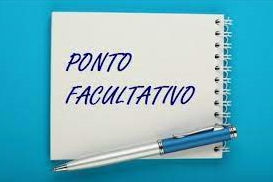 EMEIEF BAIRRO TAQUARA BRANCAHORTOLÂNDIA: 07 DE SETEMBRO DE 2021.HOJE É TERÇA  FEIRA.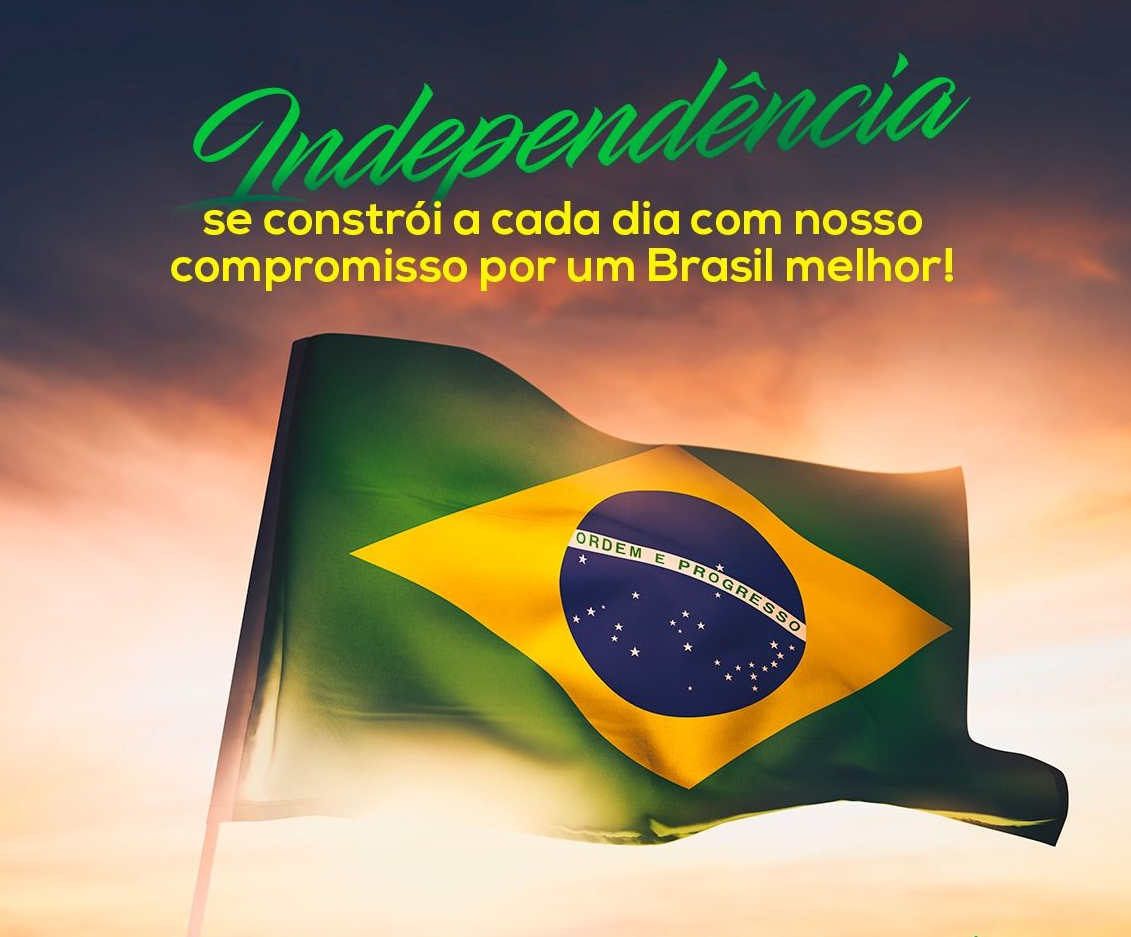 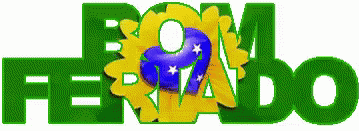 EMEIEF BAIRRO TAQUARA BRANCAHORTOLÂNDIA: 08 DE SETEMBRO  DE 2021.HOJE É QUARTA  FEIRA.(CONTEÚDOS A SEREM  TRABALHADOS  NO DIA: CIÊNCIAS E  PORTUGUÊS).1-LEITURA DIÁRIA: PARÓDIA.2-PINTE COM O LÁPIS DE COR VERMELHO, TODAS AS LETRAS “O” DO TEXTO ACIMA.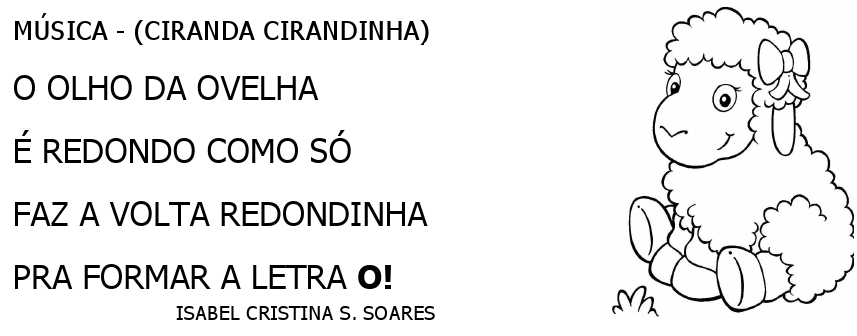 3-AGORA, COM SEU LÁPIS DE COR AMARELO, PINTE OS ESPAÇOS ENTRE AS PALAVRAS.4-ESCREVA NOS RETÂNGULOS ABAIXO AS PALAVRAS DO TEXTO INICIADAS COM A LETRA “O” E COLOQUE O NÚMERO DE LETRAS.5-LEIA AS PALAVRAS ABAIXO. LIGUE CADA DESENHO AO SEU NOME.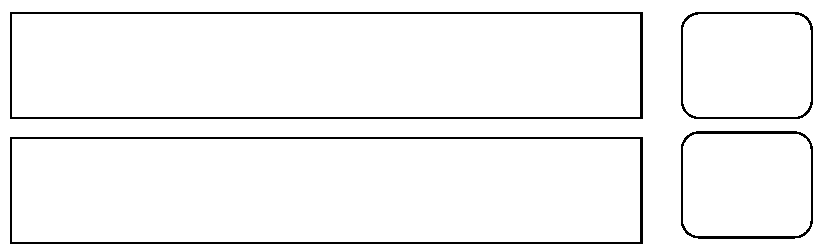 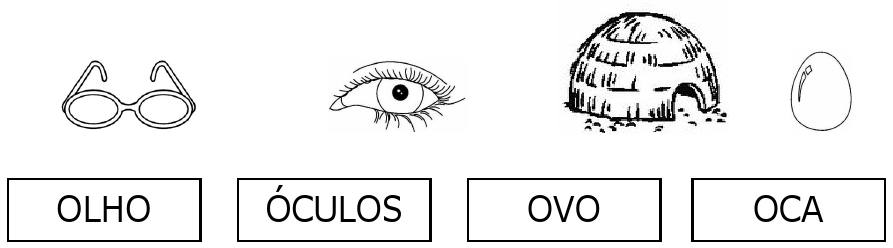 6-OBSERVE AS IMAGENS ABAIXO. PINTE AS FIGURAS CUJO O NOME COMEÇAM COM A LETRA O.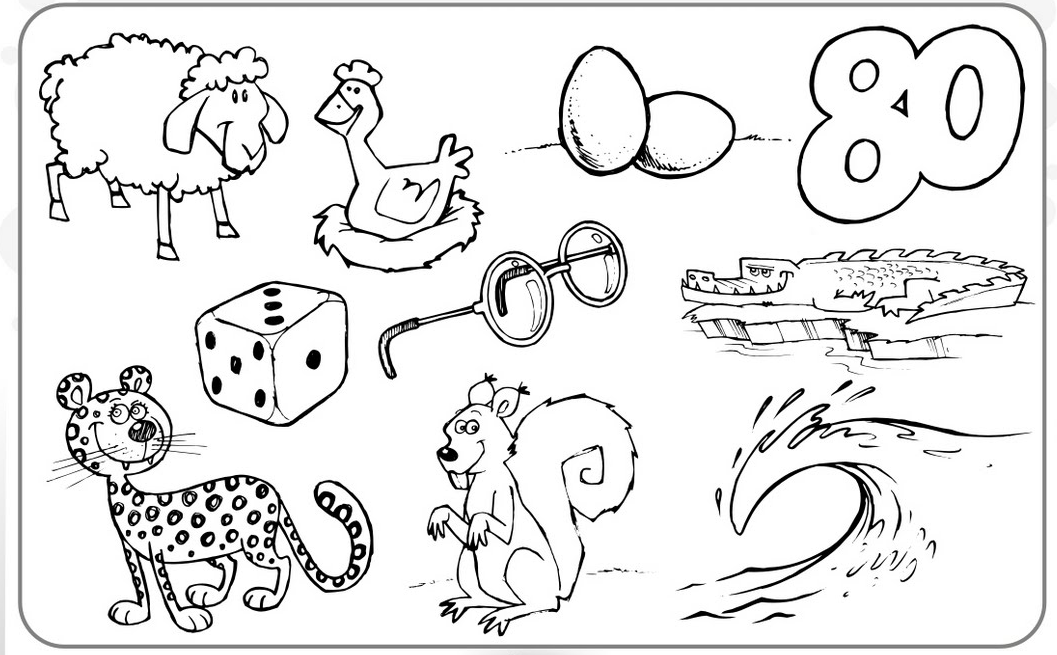 7-AGORA ESCREVA NAS LINHAS ABAIXO O NOME DAS FIGURAS QUE VOCÊ PINTOU. RECORTE PALAVRAS COMEÇADAS COM A LETRA “O” DE REVISTAS E COLE-AS DENTRO DA LETRA O ABAIXO.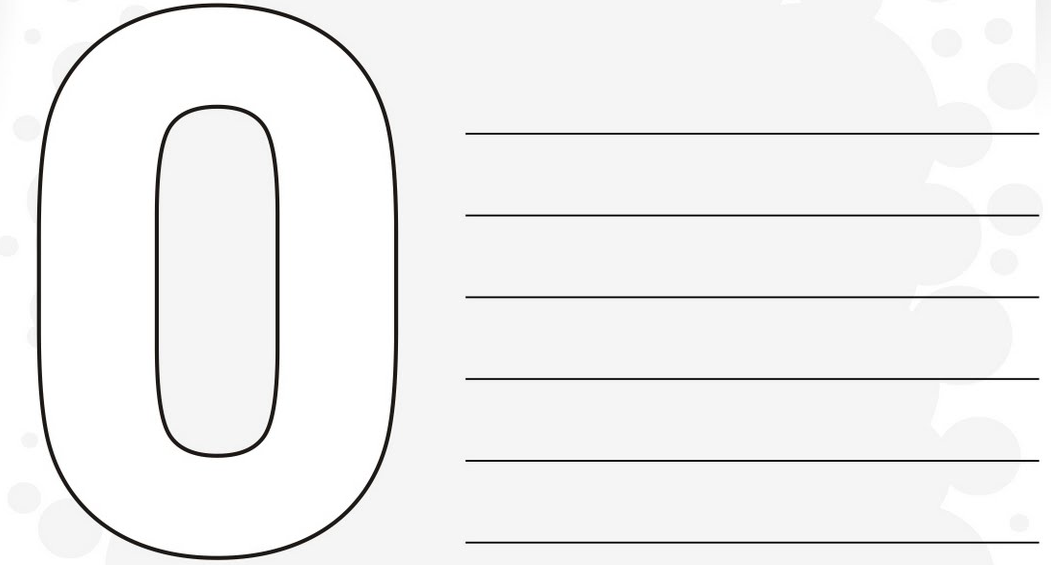 6-PROJETO EDUKATU. REALIZAR A ATIVIDADE N° 07.EMEIEF BAIRRO TAQUARA BRANCAHORTOLÂNDIA: 09 DE  SETEMBRO  DE 2021.HOJE É QUINTA  FEIRA.(CONTEÚDO A SER TRABALHADO NO DIA: MATEMÁTICA).1-LEITURA DIÁRIA: POESIA.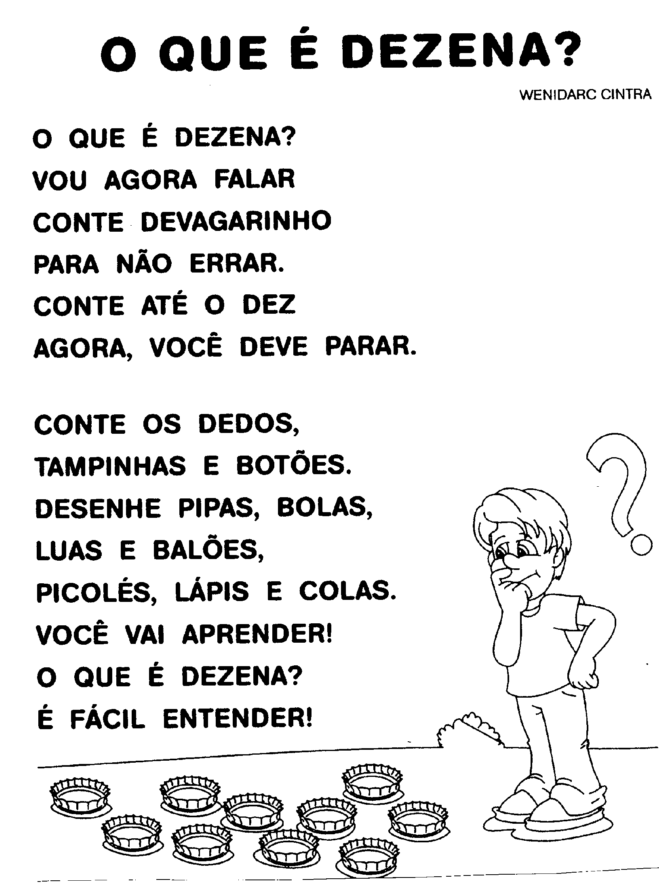 2-OBSERVE A ORDEM NUMÉRICA ABAIXO. PINTE SOMENTE O NÚMERO QUE ESTÁ FORA DA ORDEM.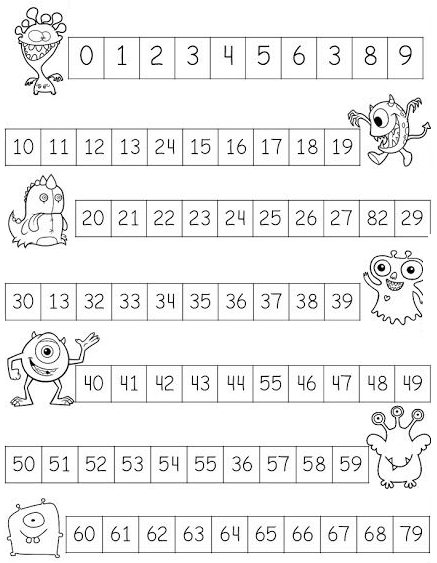 3-OS LÁPIS FORAM AMARRADOS EM GRUPOS DE 10 UNIDADES (UMA DEZENA) E RESTARAM ALGUNS LÁPIS SOLTOS (UNIDADES). OBSERVE OS DESENHOS E COMPLETE AS TABELAS.4-CONTE. REGISTRE AS QUANTIDADES E RESOLVA AS ADIÇÕES.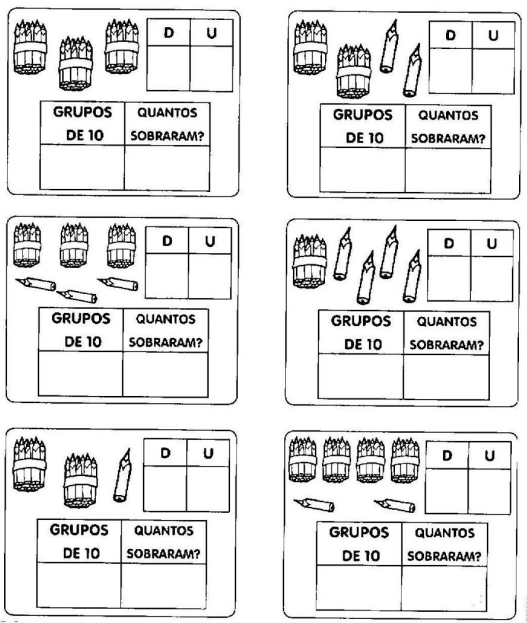 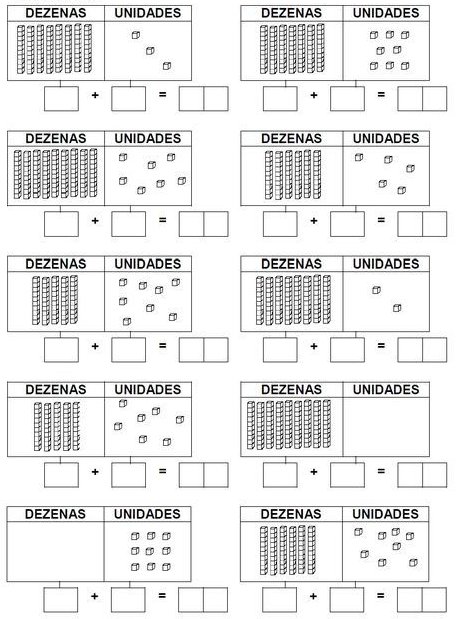 EMEIEF BAIRRO TAQUARA BRANCAHORTOLÂNDIA: 10 DE SETEMBRO  DE 2021.HOJE É SEXTA FEIRA.(CONTEÚDO A SER TRABALHADO NO DIA: PORTUGUÊS E MATEMÁTICA).1-LEITURA DIÁRIA: PARÓDIA. 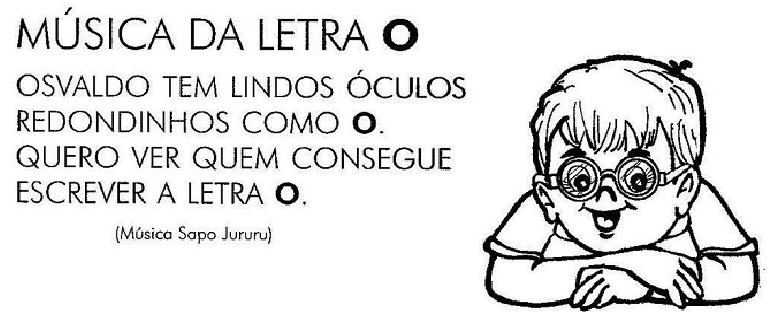 2-ESCREVA ABAIXO, PALAVRAS QUE TENHAM A LETRA “O” NO INÍCIO, NO MEIO E NO FINAL DA PALAVRA.4-EM SEU CADERNO, COPIE AS PALAVRAS ABAIXO. ESCOLHA DUAS PALAVRAS E FORME FRASES. LEMBRE-SE DE FAZER O CABEÇALHO E SEU NOME COMPLETO.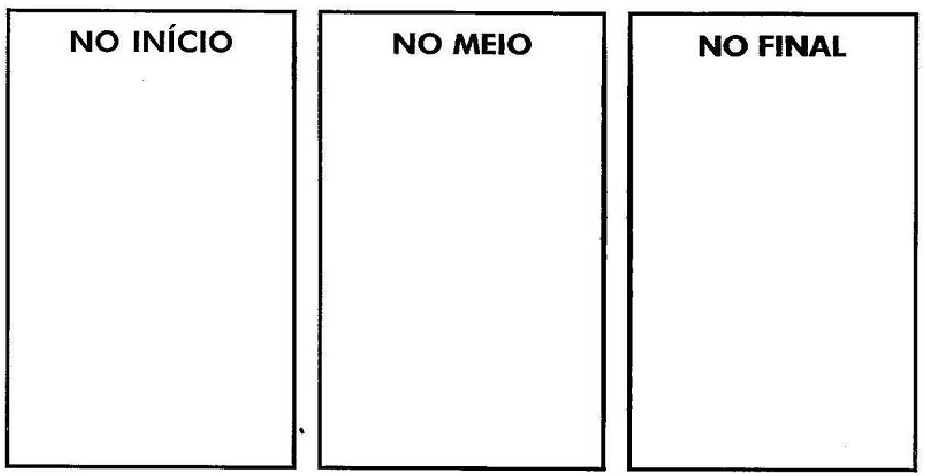 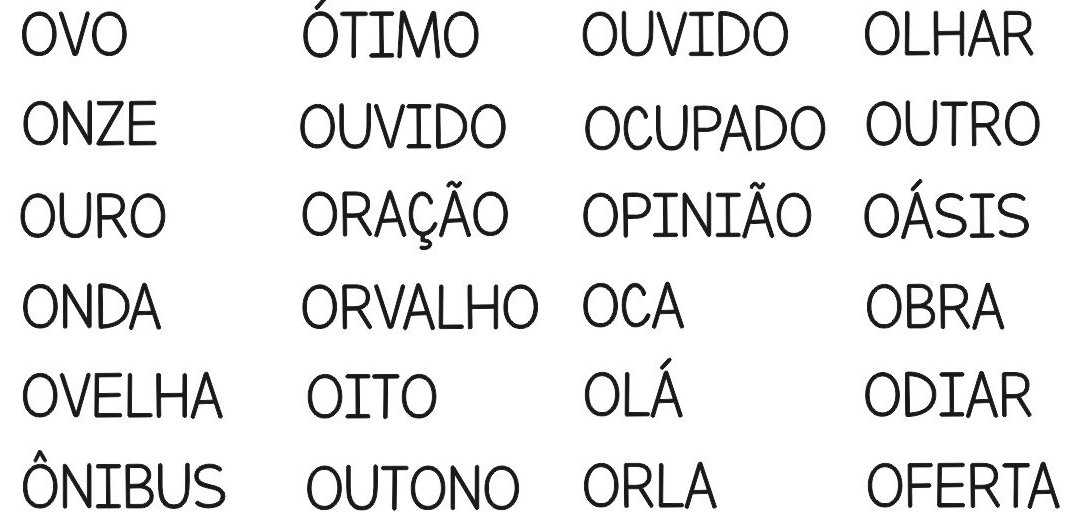 5-LIGUE OS PONTOS E PINTE O DESENHO.6-PINTE OS QUADRADINHOS DE ACORDO COM A QUANTIDADE.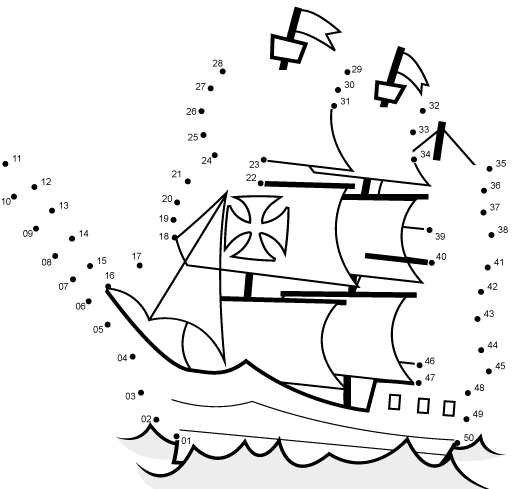 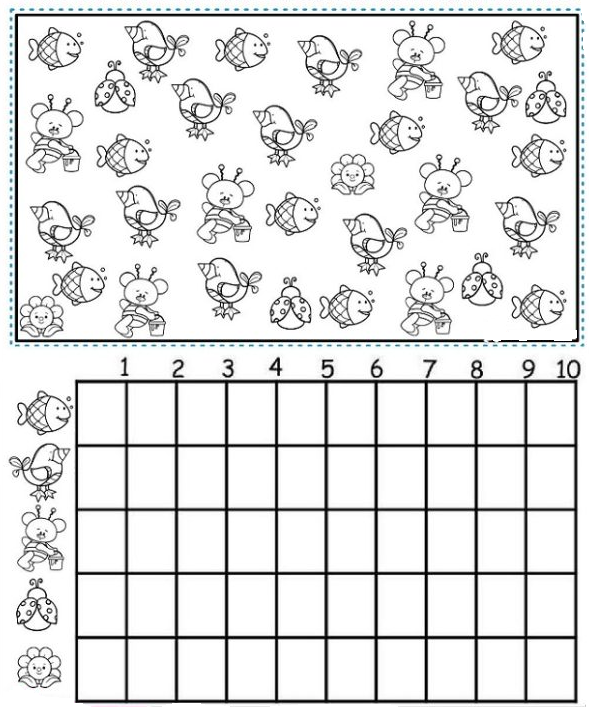 